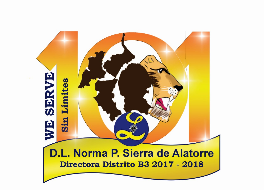 THE LIONS CLUBS INTERNATIONAL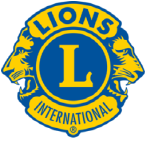 DISTRITO B-3-C.L. NORMA PATRICIA SIERRA DE ALATORREDIRECTORA DISTRITAL DE LOS COMITÉS DE DAMASEJERCICIO  2017-2018INFORME  COMITÉ DE DAMAS   INFORME DEL TRIMESTRE AGOSTO SEPTIEMBRE  Y OCTUBRE DE LA DIRECTORA                                                            DEL COMITÉ DE DAMASCLUB DE LEONES                                                                        REGION                ZONANOMBRE DE LA DIRECTORAMEMBRESIA DEL COMITÉ DE DAMAS                                                          Esposas de Socios                                                                                                   Activas (viudas y voluntarias)         						        	                                                        Total:   JUNTAS REALIZADAS                   TEMAS DE INSTRUCCIÓN LEONISTICA: INSTRUCTORAS:                                                                                  OBRAS ASISTENCIALES RECAUDACION DE FONDOS (mini-té, rifas, donativos, colectas de ropa, medicinas, Víveres, etc.)ACTIVIDADES LEONISTICAS Y/O INTERCLUBES (ASISTENCIA)RECIBIMOS LALS VISITAS DE LAS SIGUIENTES AUTORIDADES LEONISTICAS              SECRETARIA                                            DIRECTORA                                             TESORERA              NOMBRE Y FIRMA                                                      NOMBRE Y FIRMA                                                NOMBRE Y FIRMA                                                                                                                          FECHA:             VISIÓN SIN LÍMITES           ¡NOSOTROS SERVIMOS!ORIGINAL: Directora Distrital de los Comités de DamasC.C.P.:         Secretaria Distrital de los Comités de Damas                       Vice-Directora Distrital                         Segunda Vice-Directora Distrital                        Secretaria de Administración de Proyectos                        Coordinadora de Región                         Coordinadora de Zona                         Club de Leones                         Archivo del Comité de Damas CONCEPTOVALORPERSONASHORASCONCEPTOVALOR  BENEFICIADASHOMBRE                                                   T O T A L E S  :ACTIVIDADIMPORTEHORASINVERTIDAS                                                                        T O T A L :EVENTOSEDEDIRECTORAVICEDIRECTORASECRETARIATESORERAOTRASDAMASFECHANOMBRECARGOFECHA